Election Judge Sign Up Sheet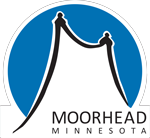 Election Judge Name: First & LastMailing AddressCity	State	ZipPrimary Phone Number	Alternate Phone NumberE-mailAre you able to commit to the November 4 General ElectionYes NoParty AffiliationRepublican Democrat Independent OtherPlease select 3 polling location that you would be willing to serve: St. Francis de Sales Church, 601 15th Ave. NHjemkomst Center, 202 1st Ave. NMoorhead Youth Hockey Arena, 707 SE Main Ave Triumph Lutheran Brethren Church, 2901 20th St. S MSUM - Comstock Memorial Union, 615 14th St. S Grace United Methodist Church, 1120 17th St. S Concordia - Knutson Campus Center, 901 8th St. SFirst Congregational United Church of Christ, 406 8th St. S 1st Presbyterian Church, 2900 5th St. SBethesda Lutheran Church, 401 40th Ave. SCalvary Church at Village Green, 2801 Village Green Blvd Brookdale Baptist Church, 1401 40th Ave. SAvailable at any locationI am able to attend the mandatory training session at the Clay County Courthouse in MoorheadThursday, October 16, 2014 from 6 pm to 8 pmWhat shift would you be able to serve at the General Election:  We would prefer full day shifts if possible.6 am to 8 pm6 am to 2 pm2 pm to 8 pmMisc Notes:Please remit form to:	City of Moorhead
Attn: City Clerk
500 Center Avenue, Box 779
Moorhead, MN 56561Or Email a scanned application to: cityclerk@cityofmoorhead.comFax: 218-299-5306